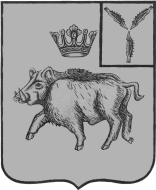 СОВЕТ БОЛЬШЕОЗЕРСКОГО МУНИЦИПАЛЬНОГО ОБРАЗОВАНИЯБАЛТАЙСКОГО МУНИЦИПАЛЬНОГО РАЙОНАСАРАТОВСКОЙ ОБЛАСТИшестое заседание Совета четвертого созываРЕШЕНИЕот 27.02.2019  № 49	с.Б-ОзеркиОб утверждении Положения о  форме удостоверения старосты сельского населенного пункта Большеозерского муниципального образования Балтайского муниципального района     В соответствии со статьей 27.1 Федерального закона от 06.10.2003 
№ 131-ФЗ «Об общих принципах организации местного самоуправления в Российской Федерации», руководствуясь статьей 21 Устава Большеозерского  муниципального образования Балтайского муниципального района Саратовской области, Совет Большеозерского муниципального образования Балтайского муниципального района Саратовской области РЕШИЛ:1.Утвердить Положение о  форме удостоверения старосты сельского населенного пункта Большеозерского муниципального образования Балтайского муниципального района согласно приложению.2. Настоящее решение вступает со дня его обнародования.3. Контроль за исполнением настоящего решения возложить на постоянную комиссию Совета Большеозерского муниципального образования по вопросам местного самоуправления.Глава Большеозерскогомуниципального образования				              С.А.СибиревПоложениео  форме удостоверения старосты сельского населенного пункта Большеозерского муниципального образования Балтайского муниципального района     1. Настоящее Положение регулирует порядок изготовления, хранения, учёта, выдачи и возврата удостоверения старосты сельского населенного пункта Большеозерского муниципального образования Балтайского муниципального района (далее – удостоверение), а также определяет образец и описание удостоверения.     2. Удостоверение выдается гражданину Российской Федерации, назначенному на должность старосты сельского населенного пункта Большеозерского  муниципального образования Балтайского муниципального района.     3.Удостоверение является официальным документом, удостоверяющим должность старосты сельского населенного пункта Большеозерского муниципального образования Балтайского муниципального района и подтверждающим его полномочия.Передача удостоверения другому лицу запрещается.     4. Каждое удостоверение имеет порядковый номер.     5. Изготовление удостоверения, учёт бланков удостоверений и их выдача возлагаются на Совет Большеозерского муниципального образования (далее-Совет). Образец бланка удостоверения определяется приложением № 1 к настоящему Положению. Расходы, связанные с изготовлением удостоверений производятся за счёт средств бюджета Большеозерского муниципального образования.    6.Удостоверение подписывается главой Большеозерского муниципального образования Балтайского муниципального района.    7. Описание удостоверения:    7.1.Удостоверение представляет собой двухстраничную книжку.    7.2.На внешней стороне удостоверения размещается надпись в одну строку прописными буквами «СТАРОСТА СЕЛЬСКОГО НАСЕЛЕННОГО ПУНКТА БОЛЬШЕОЗЕРСКОГО МУНИЦИПАЛЬНОГО ОБРАЗОВАНИЯ».   7.3.Записи на внутренней стороне в удостоверении производятся разборчиво без помарок и подчисток.   7.4.На левой внутренней стороне удостоверения:- в левом верхнем углу размещается цветная фотография владельца удостоверения размером 3 х 4 см, а в правом верхнем углу наименование муниципального образования;- в левом нижнем углу размещается надпись «Настоящее удостоверение подлежит возврату при оставлении должности», а в правом нижнем углу – дата выдачи удостоверения.         7.5. На правой внутренней стороне удостоверения:         - по центру размещается надпись «Удостоверение № _____», а ниже по
центру в именительном падеже – фамилия, имя, отчество старосты сельского населенного пункта и наименование муниципального образования;- в нижней части размещается надпись «Глава Большеозерского муниципального образования », подпись и расшифровка подписи указанного лица. На подписи проставляется оттиск печати Совета.   8. Основанием выдачи удостоверения является решение Совета о назначении на должность лица, указанного в пункте 2 настоящего Положения.   9. Выдача удостоверения старосте сельского населенного пункта  Большеозерского муниципального образования осуществляется администрацией Большеозерского муниципального образования (далее – ответственный орган) под личную подпись в журнале учёта и выдачи удостоверений старосты сельского населенного пункта (далее – журнал), форма которого определяется приложением № 2 к настоящему Положению.Журнал должен быть пронумерован, прошнурован и скреплен печатью Совета.   10. В связи с изменением фамилии, имени, отчества старосты сельского населенного пункта осуществляется замена удостоверения на основании соответствующего решения Совета.   11. Староста сельского населенного пункта в случае утраты или порчи удостоверения, исключающей возможность его дальнейшего использования, обязан в течение трёх рабочих дней с момента утраты или порчи удостоверения представить в Совет заявление, в котором указываются причины утраты или порчи удостоверения.   12.По окончанию срока полномочий, а так же при досрочном прекращении полномочий старосты сельского населенного пункта удостоверение подлежит обязательному возврату в Совет в течение трёх рабочих дней со дня освобождения от замещаемой должности.     В случае, если удостоверение не было возвращено в установленный настоящим пунктом срок, Совет признает его недействительным в порядке предусмотренным настоящим Положением.   13.Удостоверение признаётся недействительным в следующих случаях:а) утраты удостоверения;б) изготовления, оформления и получения удостоверения с нарушение порядка, установленного настоящим Положением;в) порчи, исключающей возможность дальнейшего использования удостоверения;г) в случае, предусмотренным абзацем вторым пункта 12 настоящего Положения.   14. Удостоверение признаётся недействительным в течение двух рабочих дней со дня, когда Совету стало известно о возникновении оснований, предусмотренных пунктом13 настоящего Положения.Признание удостоверения недействительным осуществляется ответственным органом с составлением акта по форме согласно приложению № 3 к настоящему Положению.15. Удостоверения, признанные недействительными в порядке, предусмотренным настоящим Положением, подлежат уничтожению ответственным органом с составлением акта по форме согласно приложению № 4 к настоящему Положению. ОБРАЗЕЦудостоверения старосты сельского населенного пункта Большеозерского муниципального образованияЖУРНАЛучёта и выдачи удостоверения старосты  сельского населенного пункта Большеозерского муниципального образованияАКТ № ____признания недействительными удостоверений старост сельских населенных пунктов Большеозерского  муниципального образования         Настоящий акт о признании недействительными следующих удостоверений старост сельских населенных пунктов Большеозерского муниципального образования:Всего подлежат признанию недействительными _____________ удостоверений.                                                                    (количество)Акт составил:____________________________________________________________________(должность, фамилия, имя, отчество, подпись)____ ______________ 20__ г.М.П.АКТ № ____уничтожения удостоверений старост сельских населенных пунктов Большеозерского  муниципального образования         Настоящий акт об уничтожении путем сожжения следующих удостоверений  старост сельских населенных пунктов Большеозерского муниципального образования:Всего подлежат уничтожению _______________ удостоверений.            (количество)Акт составил:____________________________________________________________________(должность, фамилия, имя, отчество, подпись)____ _____________ 20__ г.М.П.Приложение к решению Совета  Большеозерского муниципального образования от 27.02.2019  № 49Приложение № 1 к Положению о  форме удостоверения старосты сельского населенного пункта Большеозерского муниципального образования Балтайского муниципального районаУдостоверение №_________________________________(фамилия, имя, отчество)староста сельского населенного пункта Большеозерского муниципального образования______________(наименование сельского населенного пункта Большеозерского муниципального образования Балтайского муниципального района)Настоящее удостоверениеподлежит возврату приоставлении должности               Дата выдачиГлава Большеозерскогомуниципальногообразования                                  Ф.И.О.Приложение № 2 к Положению о  форме удостоверения старосты сельского населенного пункта Большеозерского муниципального образования Балтайского муниципального района№ п/пДата выдачиФамилия, имя, отчество старосты сельского населенного пункта Большеозерского муниципального образования, получившего удостоверениеРоспись старосты сельского населенного пункта Большеозерскогомуниципального образования при получении удостоверенияДата возвратаудостоверенияПримечание1.2.3.Приложение № 3 к Положению о  форме удостоверения старосты сельского населенного пункта Большеозерского муниципального образования Балтайского муниципального района№ п/пДолжностьФамилия, имя, отчествоНомер удостоверенияПримечание1.2.3.Приложение № 4 к Положению о  форме удостоверения старосты сельского населенного пункта Большеозерского муниципального образования Балтайского муниципального района№ п/пДолжностьФамилия, имя, отчествоНомер удостоверенияПримечание1.2.3.